О внесении изменений в постановление главы от 25.01.2019 года №01-03-40/9В соответствии с решением Районного Совета депутатов муниципального образования «Ленский район» от 31.08.2023 года №3-8 «О внесении изменений в решение Районного Совета депутатов муниципального образования «Ленский район» от 18.12.2018 года №2-4» и.о.главы муниципального образования п о с т а н о в и л:1.Внести следующие изменения в приложение к постановлению главы от 25.01.2019 года №01-03-40/9 «Об утверждении Положения об оплате труда лиц, замещающих должности не муниципальных служащих администрации муниципального образования «Ленский район» (далее- Положение):1.1. Приложение №1 к Положению изложить в новой редакции, согласно приложению к настоящему постановлению.2. Настоящее постановления вступает в силу с момента подписания и распространяется на правоотношения возникшие с 01 апреля 2023 года.3. Главному   специалисту   управления делами (Иванская Е.С.)     опубликовать настоящее постановление в средствах массовой информации и разместить на официальном сайте муниципального образования «Ленский район».4. Контроль исполнения настоящего постановления оставляю за собой.И.о.главы	                                                                              А.В. ЧерепановПриложение  к постановлению и.о.главы от «___»____________2023г.№_________________________Должностные оклады лиц, замещающих должности немуниципальных служащих администрации муниципального образования «Ленский район»Начальник управленияинвестиционной и экономической политики                                                      О.А. КондратьеваМуниципальное образование«ЛЕНСКИЙ РАЙОН»Республики Саха (Якутия)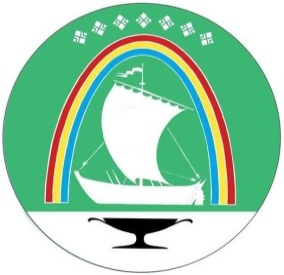 Саха Өрөспүүбүлүкэтин «ЛЕНСКЭЙ ОРОЙУОН» муниципальнайтэриллиитэПОСТАНОВЛЕНИЕ                  УУРААХг. Ленск                      Ленскэй кот «11» _октября_2023 года                                      № __01-03-585/3___от «11» _октября_2023 года                                      № __01-03-585/3___Наименование должностиДолжностной окладНачальник управления9 064Начальник отдела8 503Главный специалист7 084Ведущий специалист6 518